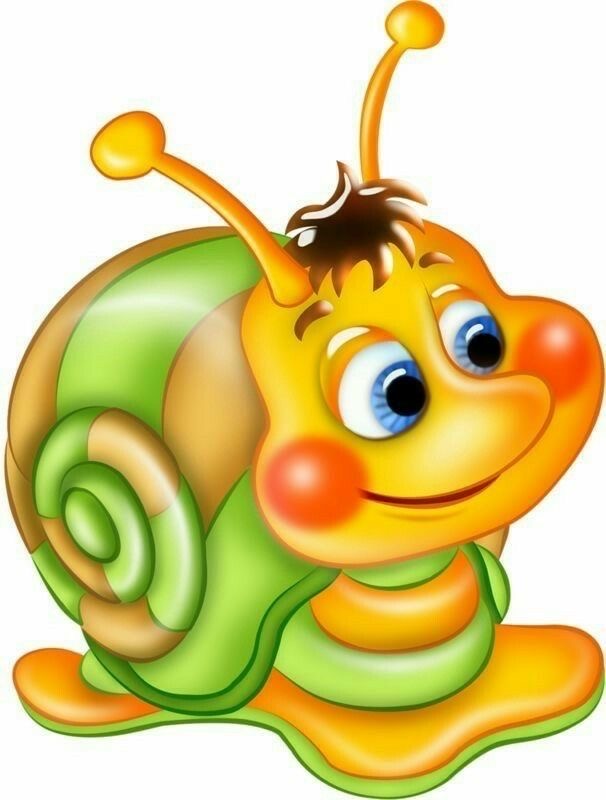                                                                                                               JÍDELNÍČEK                                    14.2.-18.2.2022 Pitný režim zajištěn po celý den!!!Vedoucí školní jídelny: Eva VeličkováKuchařka: Gabriela SnašelováPŘESNÍDÁVKAOBĚDSVAČINAPONDĚLÍPomazánka ze sójové šunky 6,7Chléb 1Švédský čaj 7Polévka kroupová s koprem 1,3,7Zapečená brokolice se sýrem 7Vařený bramborZel. přízdoba /rajče, okurka salátová/OvoceKrtečkova pomazánka 7,9Cereální raženka 1,6,11Mléko 7ÚTERÝKrupicovo-jahelná kaše 1,7Čaj s citronemOvocePolévka pórková s kapáním 1,3,7Hovězí roláda /závitek/ 1,3Dušená rýžeSalát z hlávkového zelíZeleninová pomazánka 3,7Chléb 1Mléčná káva 1,7STŘEDAPomazánka z ryb v tomatě 4,7Slunečnicový chléb 1Čaj s mlékem 7OvoceVločková polévka 1,7,9Pečeně z krůtího masa 1Bramborový knedlík 1Špenát dušený 1,3,7Mléko 7, Čaj 12Grahamový rohlík s Lučinou 1,7Horká čokoláda 7KedlubČTVRTEKObložený lámankový chléb se sýrem a kapii 1,6,7,11,12Mléko 7Polévka z bílých fazolí 1,9Vepřové nudličky se zeleninou 1Čínské nudle 1MoštDrožďová pomazánka 3,7Chléb 1Bílá káva 1,7OvocePÁTEKPomazánka z kuřecího masa 7Chléb 1Čaj šípkový se sirupem 12ŘedkvičkaPolévka zeleninová s vejci 1,3,7,9Pečený rybí karbenátek 1,3,4,7Šťouchaný brambor 7Ovocná oblohaOvocné máslo /meruňkové/ 7,12Raženka 1Mléko 7Ovoce